Государственное  бюджетное  специальное (коррекционное) образовательное учреждение для обучающихся, воспитанников с ограниченными возможностями здоровья специальная (коррекционная) общеобразовательная школа № 657 Приморского района Санкт – ПетербургаПлан работыГБСКОУ школы № 657 Приморского района Санкт-Петербургапо профилактике и предупреждениюдетского дорожно-транспортного травматизмана 2013-2014 учебный годСанкт-Петербург2013План работы ГБСКОУ школы  657 по предупреждению детского дорожно-транспортного травматизма на 2013 – 2014 учебный годДля достижения целей Программы профилактики ДДТТ ГБСКОУ школы № 657 на 20013-2016 годы «Воспитание культуры безопасного поведения на дороге через вовлечение школьников в изучение правил дорожного движения» и в целях дальнейшего отсутствия детского дорожно –транспортного травматизма среди учащихся школы, воспитания культуры безопасного поведения детей на дорогах и в транспорте на 2013 – 2014 учебный год поставлены следующие задачи:1.	Совершенствование организационно – педагогических условий для повышения уровня знаний детьми основ безопасного поведения на дороге, правил дорожного движения через:- оптимизацию работы педагогического коллектива по развитию системы профилактики  детского дорожно-транспортного травматизма в школе;- совершенствование система диагностики знаний учащихся с ОВЗ  по правилам дорожного движения на основе использования скорректированной программы учебного модуля «Дорожная безопасность» по курсу ОБЖ для учащихся 5 – 9 классов;  - повышение педагогического мастерства  кадров в сфере профилактики  детского дорожно-транспортного травматизма при обучении детей навыкам безопасного поведения на дороге и изучении Правил дорожного движения2.	Вовлечение школьников с ОВЗ в сферу организованного досуга, направленного на общественно – полезную самореализацию посредством:- воспитания транспортной культуры безопасного поведения на дорогах, профилактики правонарушения несовершеннолетних в сфере безопасности дорожного движения;- внедрения новых педагогических технологий по воспитанию культуры безопасного поведения детей на дорогах;-  активизации работы с родителями.Педагог-организатор ОБЖ                                 Юрков А.П.Государственное  бюджетное  специальное (коррекционное) образовательное учреждение для обучающихся, воспитанников с ограниченными возможностями здоровья специальная (коррекционная) общеобразовательная школа № 657 Приморского района Санкт – ПетербургаРазвернутый конспект внеклассного общешкольного мероприятия по профилактике детского дорожно-транспортного травматизма ДОРОГА    ПОЛНА  НЕОЖИДАННОСТЕЙ:ПЕШЕХОД, ДОРОГА,  БЕЗОПАСНОСТЬ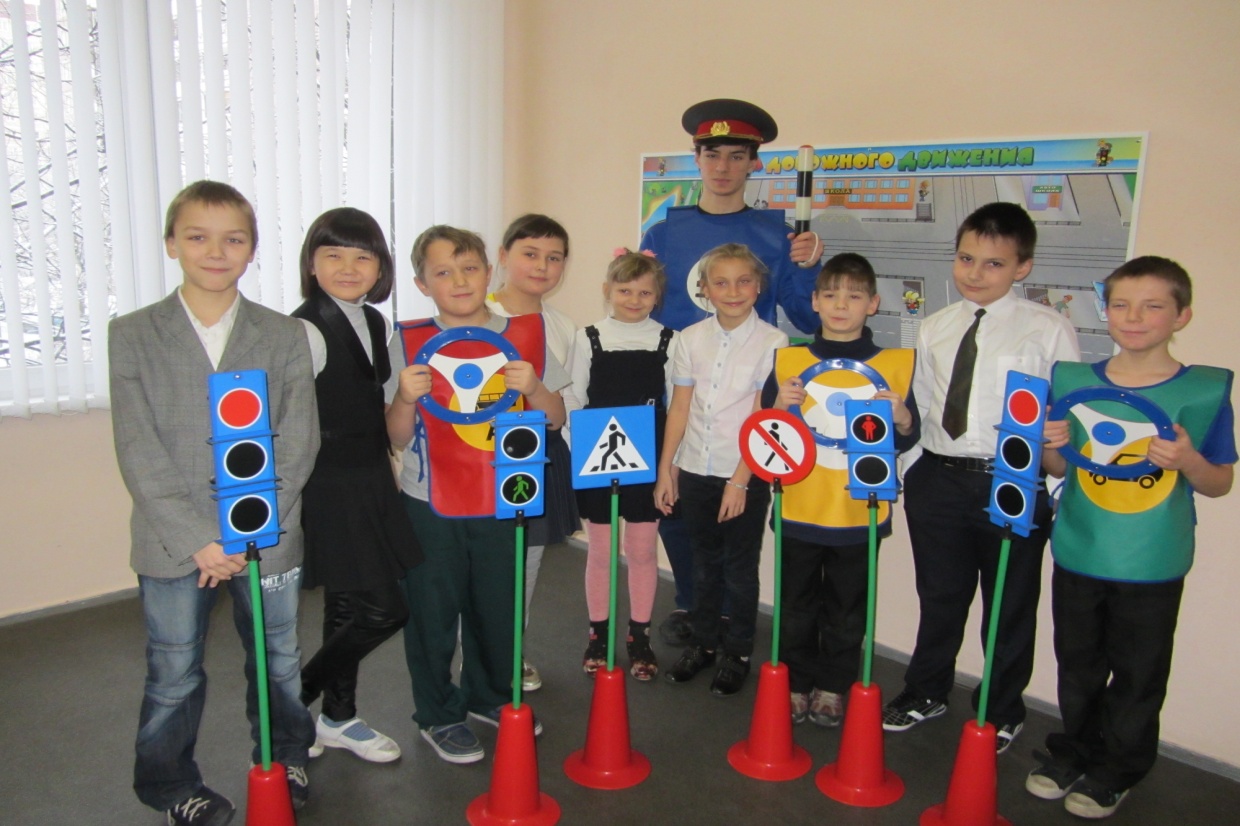 Материалы подготовили:ответственные за профилактику ДДТТ                    Гречко М.П. Шорникова Е.Л.2013-2014  учебный годРазвернутый конспект внеклассного общешкольного мероприятияпо профилактике детского дорожно-транспортного травматизма«Дорога полна неожиданностей: пешеход, дорога, безопасность»Пояснительная запискаЦель: Отработка навыков безопасного поведения на дорогахЗадачи          - Закрепление навыка выполнения школьниками Правил дорожного движения.	- Формирование мотивации и умений использовать знания Правил для принятия правильных решений в реальных условиях дорожного движения.	- Вовлечение родителей в процесс обучения детей ПДД через подготовку костюмов и декораций для праздника.	- Вовлечение педагогов в процесс обучения детей ПДД через подготовку мероприятия, проведение совместно с инспектором ГИБДД бесед с детьми по ПДД, совместного изготовления с детьми наглядных пособий для праздника.Участники мероприятия:Учащиеся  школы, педагоги, родители.Гости мероприятия: Инспектор ОГИБДД Приморского района Андреева А.А. Оборудование мероприятия:- игровой комплект «Азбука дорожного движения»- доска магнитно-маркерная панорамная «Азбука дорожной науки»- модели транспортных средств и дорожных знаков- компьютер- экран- мультимедийная учебно-методическая программа «Азбука дорожной науки»Оформление мероприятия:Выставка творческих работ учащихся школы «Безопасная дорога».ХОД МЕРОПРИЯТИЯ1 ЧАСТЬИГРОВОЕ ЗАНЯТИЕ«ДОРОГА ПОЛНА НЕОЖИДАННОСТЕЙ»Звучит песня по ПДД «Этот мир состоит из пешеходов».Выходит  ведущий  праздникаВедущий: Сегодня у нас в гостях инспектор Светофоров.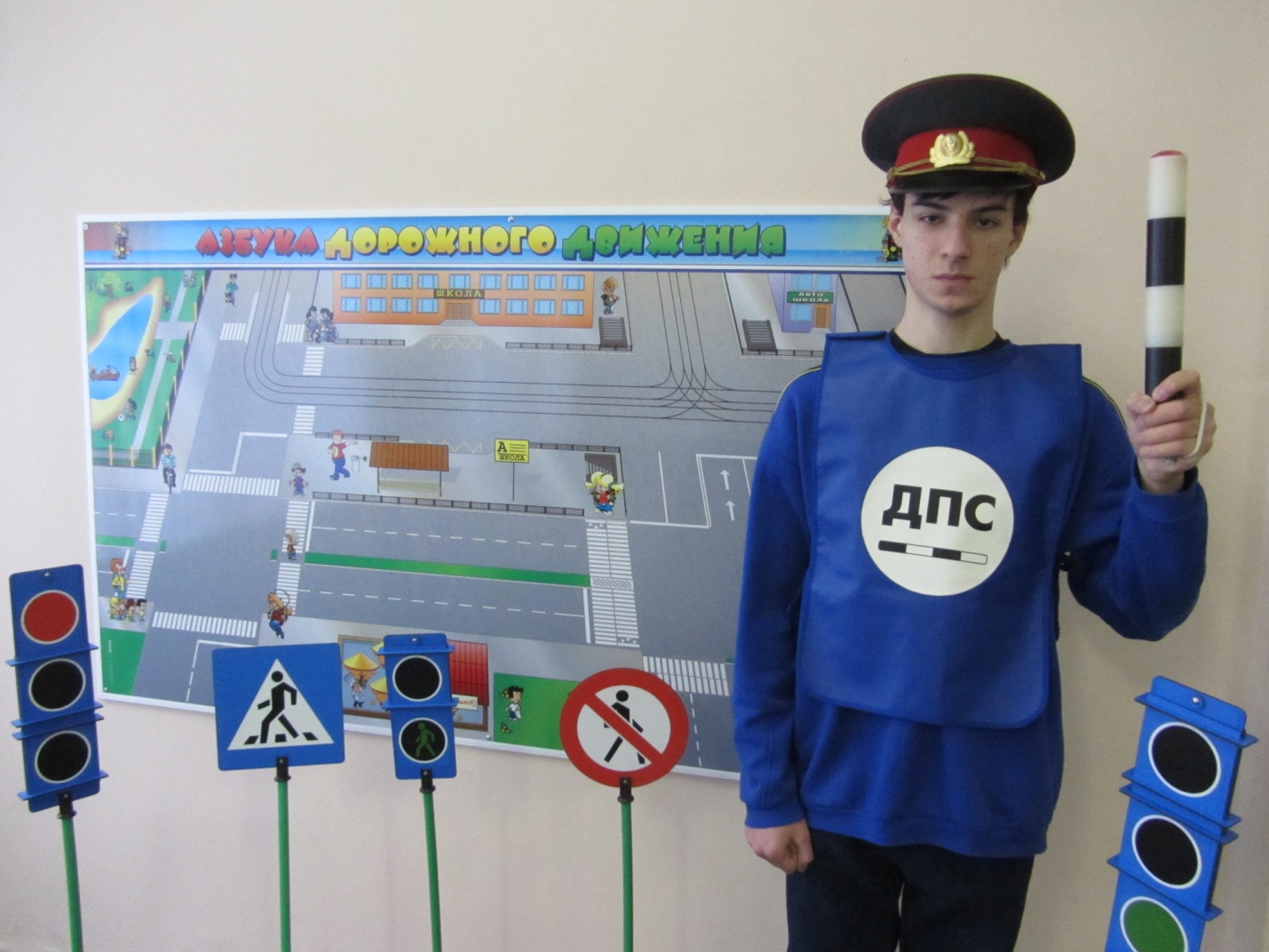 Появляется инспектор Светофоров и говорит :Все правила движения я знаю наизустьБез правил я на дороге никак не обойдусь!Правила, правила, правила движения,Каждый должен знать их, как таблицу умножения!Ребята, вы все знаете , что дороги проходящие в городе состоят из трёх частей:-проезжая часть-тротуар- поребрик 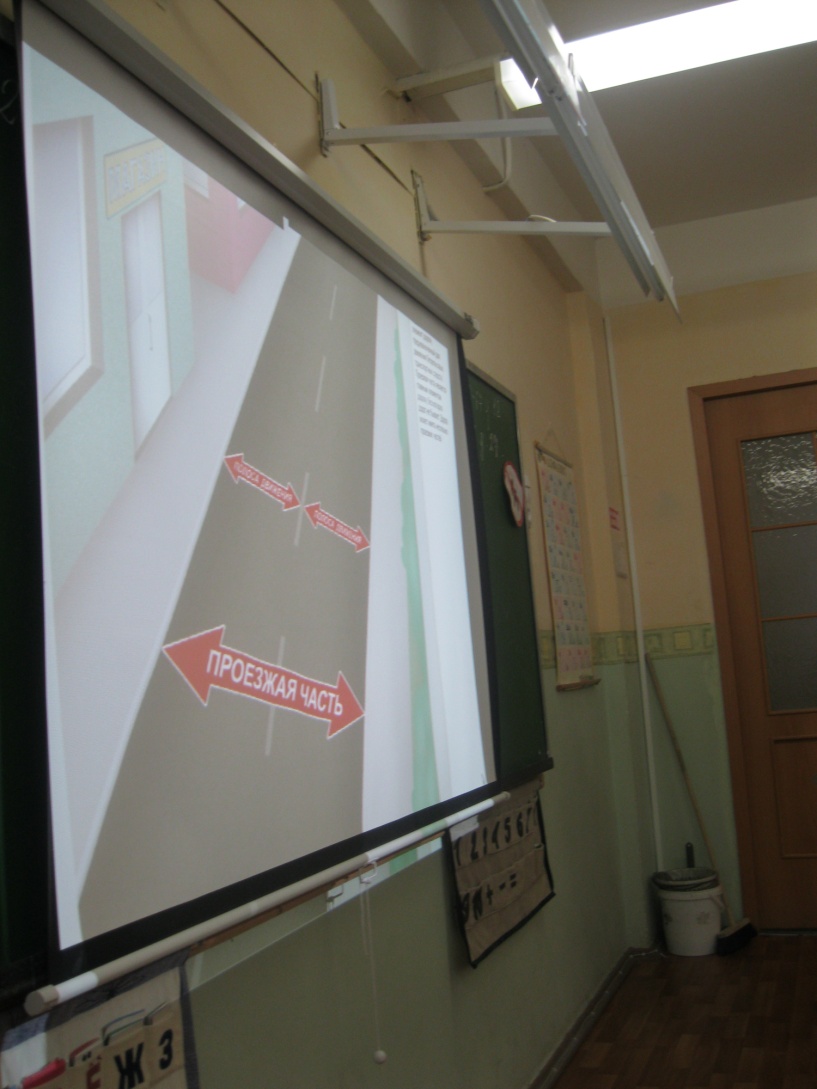 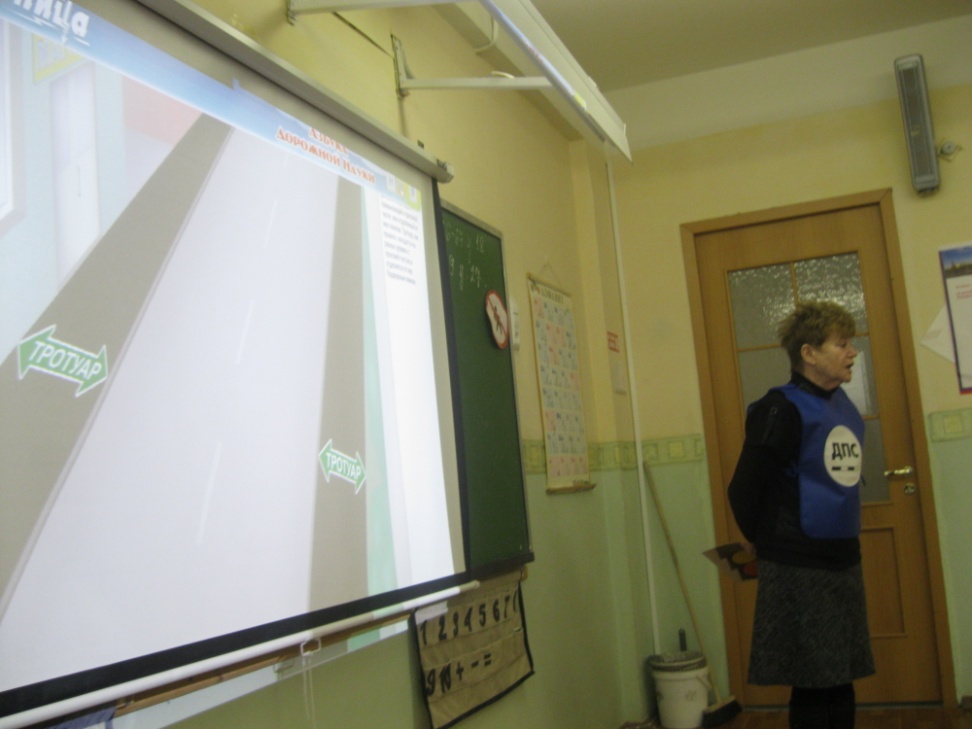 Дороги требуют серьёзного и ответственного отношения от всех участников дорожного движения.Кто является участниками дорожного движения?Дети: пешеходы, водители, пассажиры.Инспектор Светофоров: Пешеходы должны ходить только по тротуарам, придерживаясь правой стороны. А как вы ребята считаете, везде ли можно перейти дорогу?Дети: Нет, только по пешеходному переходу.1ученик:Помнить обязан любой пешеход,Что через дорогу есть переход!Для того и переход,Чтоб спокойны были За себя и пешеход,И автомобили.Инспектор Светофоров:Молодцы, совершенно верно, в правилах дорожного движения записано: Пешеходы должны пересекать проезжую часть дороги по пешеходным переходам.Давайте вспомним, какой знак указывает на то, что в этом месте разрешено переходить дорогу. Покажите его.2 ученик: Дорожный знак «Пешеходный переход» (показывает его), обозначающий нерегулируемый переход.Инспектор Светофоров: Кроме того в месте перехода через дорогу на проезжую часть наносят специальную разметку «Зебра».3 ученик:Это зебра не живая,И детей, и взрослых ждёт.Пешеходам помогаетИ, где надо всех ведёт. Инспектор Светофоров: А если на дороге установлен светофор, то это регулируемый пешеходный переход. Чтобы перейти дорогу нужно просто дождаться зелёного сигнала светофора.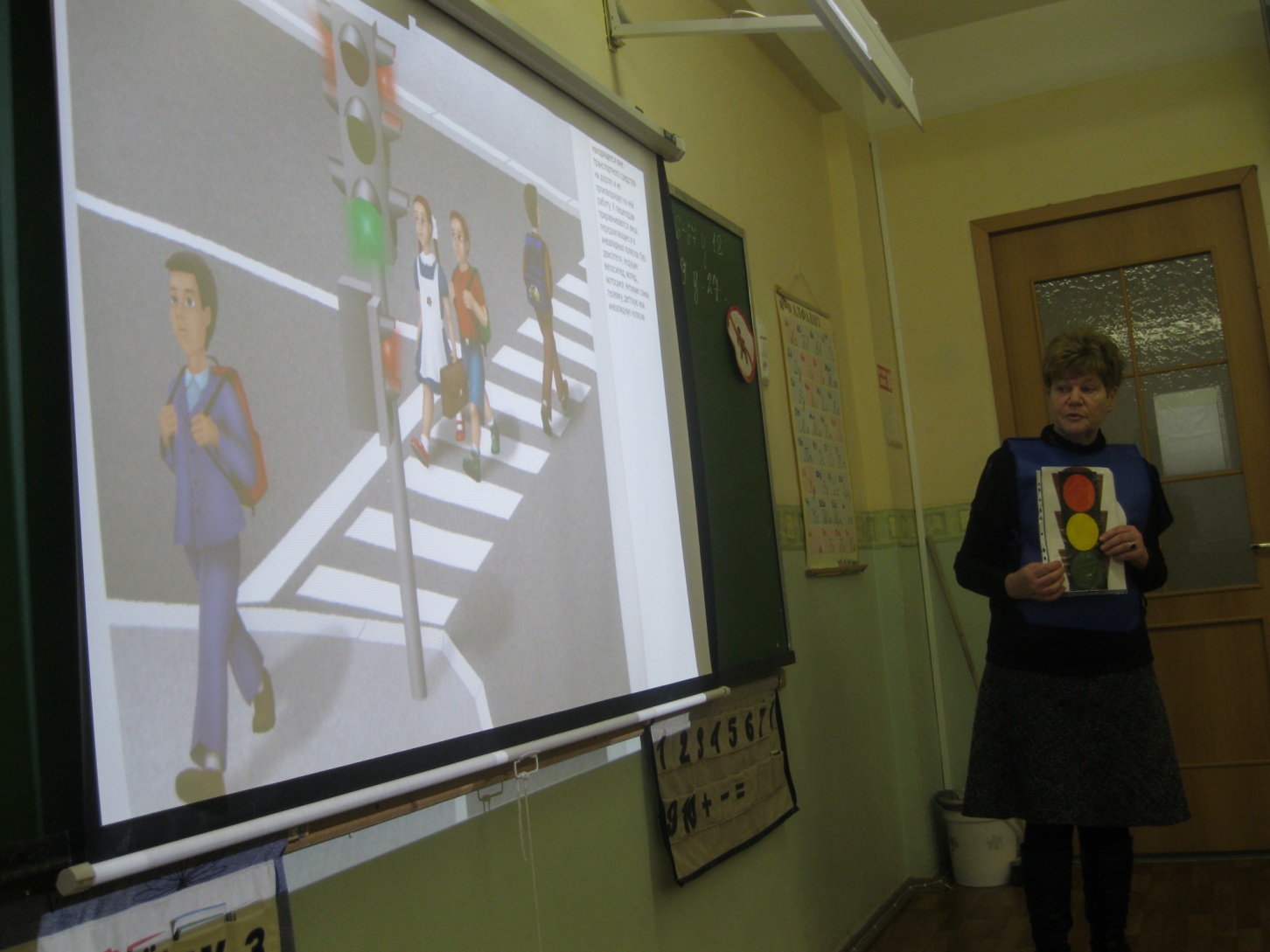 4 ученик:Шаг беспечный, шаг опасный-Не ходи, дружок, на красный.(показывает красный круг)5ученик:Осмотрись, чтоб всё учёл ты!Светофор сигналит жёлтый.(показывает жёлтый круг)6 ученик:Свет зелёный говорит:Путь свободен, путь открыт!(показывает зелёный круг)Инспектор Светофоров: Подведём итоги нашей беседы. Повторим основные правила перехода дороги.1 ученик: Остановись на краю тротуара.2ученик: Внимательно посмотри налево и направо.3 ученик: Убедись, что все транспортные средства находятся от тебя на безопасном расстоянии.4 ученик: Переходи дорогу быстрым шагом, но не бегом.5 ученик: Переходи дорогу под прямым углом к тротуару.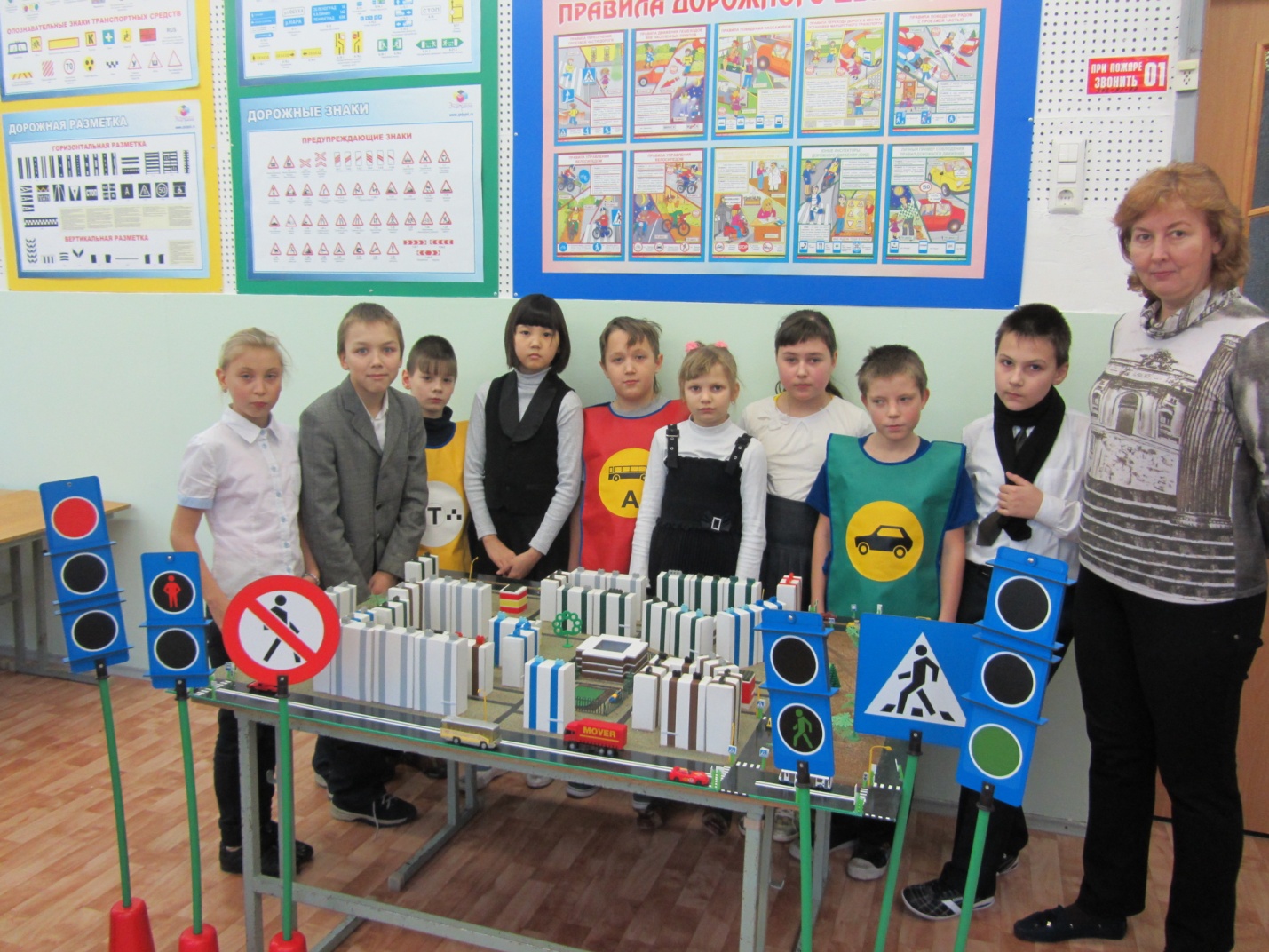 Инспектор Светофоров: И самое главное:Дети хором: Будь внимателен всё время, пока ты переходишь дорогу.Ведущий: Инструктаж окончен. Вы всё знаете. Молодцы! Сейчас инспектор  Светофоров даст вам задание.Инспектор Светофоров: Сейчас вы должны пройти по тренировочной площадке к магнитно-маркерной панорамной доске «Азбука дорожной науки», соблюдая все правила безопасного поведения на дороге и выполняя указания дорожных знаков (дети идут по смоделированной дороге через нерегулируемый и регулируемый пешеходные переходы ).                                       В конце маршрута инспектор предлагает учащимся:                                                 - определить на магнитно-маркерной доске часть дороги, по которой движутся транспортные средства и поставить модели машин;- обозначить пешеходные переходы специальными знаками:а. регулируемыйб. нерегулируемый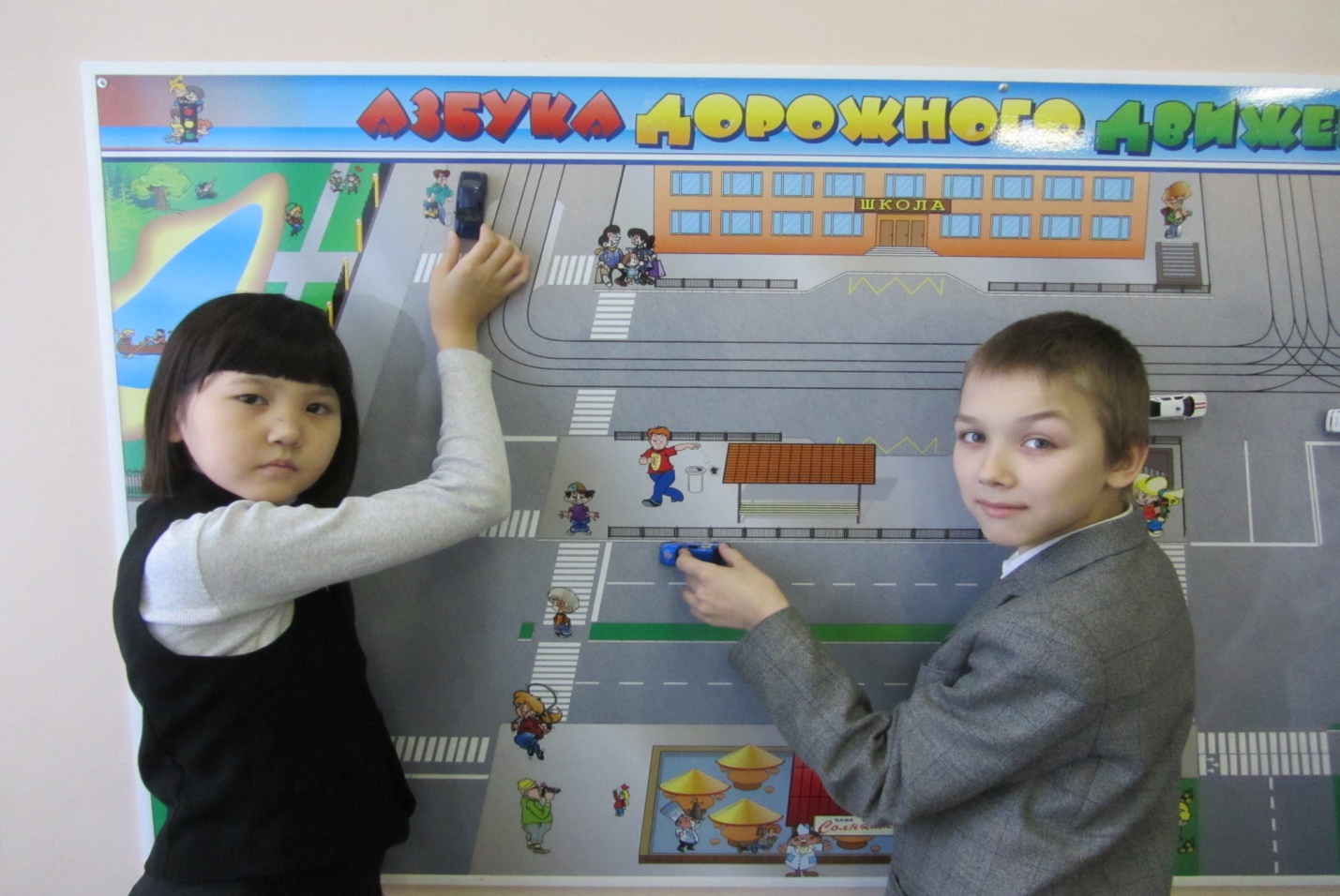 Инспектор ОГИБДД Приморского района Андреева А.А.  оценивает правильность выполнения предложенных заданий.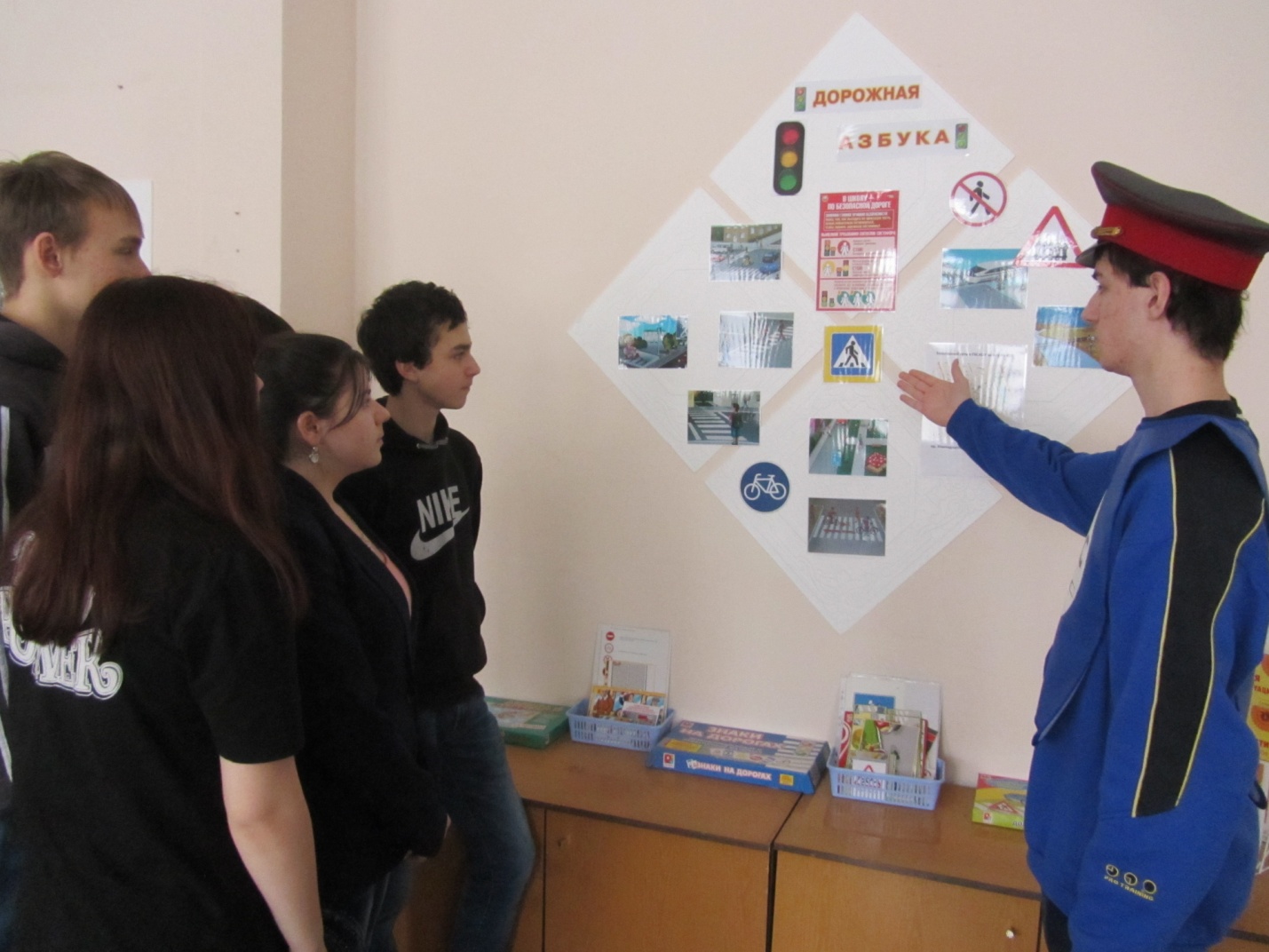 Ведущий приглашает учащихся  школы и их родителей на театрализованное представление в актовый зал. 2 ЧАСТЬТЕАТРАЛИЗОВАННОЕ ПРЕДСТАВЛЕНИЕ  «ПРИКЛЮЧЕНИЯ НЕЗНАЙКИ»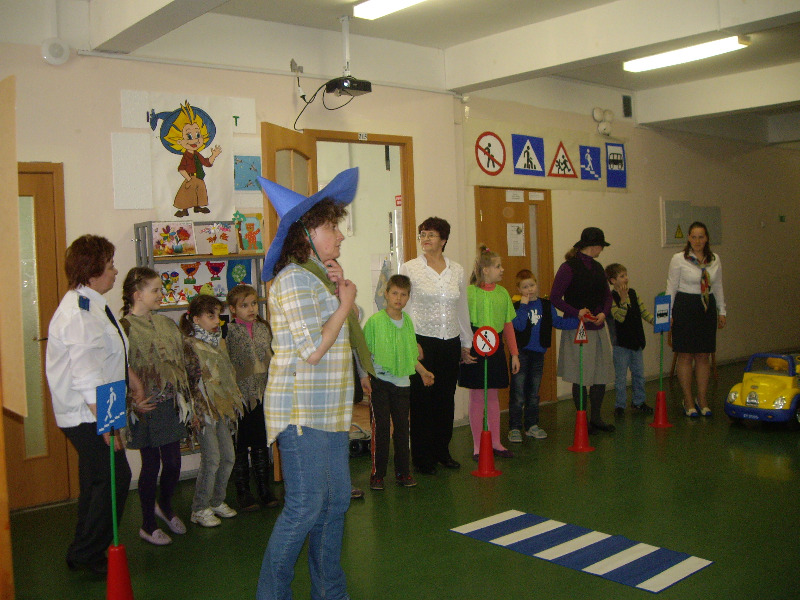 Провели: Басова И.П., Бирюкова В.С., Руденская У.А., Мельникова А.В., Умарова Л.В.Цель: Знакомство с правилами дорожного движенияЗадачи- учить детей различать дорожные знаки ;- закрепление правил дорожного движения – переход через дорогу по пешеходному переходу – регулируемому и нерегулируемом;- воспитывать культуру поведения на дороге;-  совершенствовать навыки осознанного использования знаний по ПДД в повседневной жизни.Наглядные пособия и оборудование: пешеходный переход «Зебра», подставка-светофор, красный, жёлтый, зелёный круги из бумаги, мультимедийный комплекс.Ход театрализованного представленияНезнайка:Здравствуйте, ребята. Совсем я запутался в большом городе – люди ходят, машины мчатся. Даже через дорогу не перейти. Помогите, научите!Ведущий:Город, в котором с тобой  Мы живем,  Можно по праву  Назвать букварем.  Азбукой улиц, проспектов, дорог  Город дает нам все время урок! Вот она, азбука, над головой, Знаки развешены Над тобой. Азбуку города помни всегда, Чтоб не случилось С тобою беда!1-й знак:  Знак "Место остановки автобуса, троллейбуса, трамвая и такси"В этом месте пешеходТерпеливо транспорт ждет.Он пешком устал шагать,Хочет пассажиром стать.2- й знак: Эй, водитель, осторожно,Ехать быстро невозможно,Знают люди все на светеВ этом месте ходят (Дети).3-й знак:Футбол – хорошая играПусть каждый тренируется,На стадионах, во дворах,Но только не на улицах.  (Жилая зона) 4-й знак:Знак "Движение пешеходов запрещено"В дождь и в ясную погоду.Здесь не ходят пешеходы.Говорит им знак одно:"Вам ходить запрещено!"5-й знак:Знак "Подземный пешеходный переход"Знает каждый пешеход.Про подземный этот ход.Город он не украшает,Но машинам не мешает!Светофор.   С площадей и перекрёстков,                 Я на вас гляжу в упор.                                  С виду грозный и серьёзный,                 Очень важный светофор.                 Я и вежливый и строгий,                 Я известен на весь мир.                 Я на дороге широкой                       Самый главный командирПрикрепляют красный фонарь                     Если свет зажёгся красный,                     Значит двигаться опасно!                     Прикрепляют жёлтый фонарь                     Жёлтый свет – предупрежденье,                     Жди сигнала для движенья!                     Прикрепляют зелёный фонарь                     Свет зелёный говорит:                     «Проходите, путь открыт!»7-й знак: «ПЕШЕХОДНЫЙ ПЕРЕХОД» На пути ребят – дорога, Транспорт ездит быстро, много. Светофора рядом нет, Знак дорожный даст совет. Надо, чуть вперед пройти, Там, где «Зебра» на пути. «Пешеходный переход» – Можно двигаться вперед. Ребёнок 1     Всем знакомые полоскиЗнают дети, знает взрослый.На ту сторону ведётПешеходный переходНезнайка  радуется, и торопиться перейти дорогу. Ведущий: Подожди Незнайка, не торопись. Видно ты забыл, как нужно переходить дорогу. Ребята, напомните Незнайке, как переходить дорогу.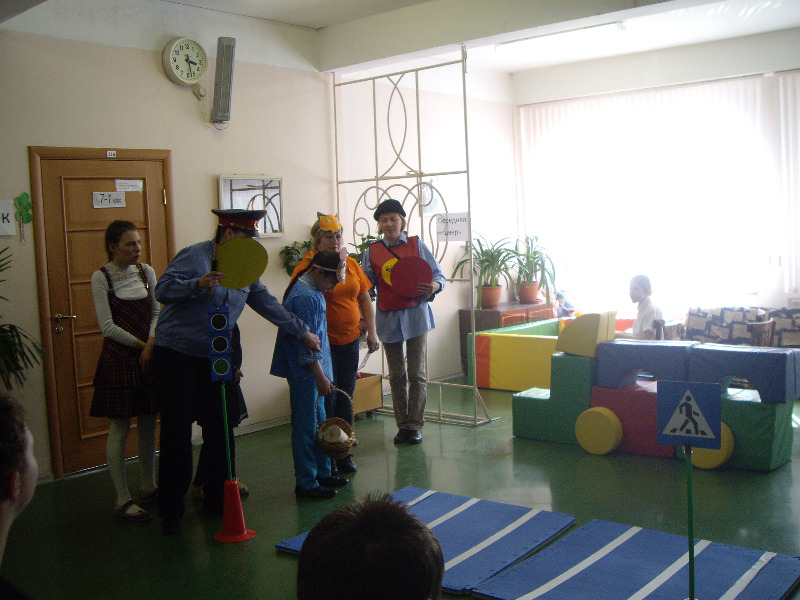 Ребёнок  2    Когда к дороге подхожу,                     То маму за руку держу.Ребёнок 3                   Дорогу так перехожу:                   Сначала влево погляжу                   И, если нет машины,                   Иду до середины.                   Потом смотрю внимательно                   Направо обязательно                   И если нет движения,                   Шагаю без сомнения!Инспектор ДПС:                    И уверен, и спокоен                   Он в мундире                   Словно воин!                   Пост свой занял на дороге,                   Чтоб порядок был тут строгий.  Звучит песня «Дорожка - не тропинка».Незнайка: Спасибо, ребята! Теперь я знаю: для того, чтобы наш путь был безопасным, нужно… (соблюдать Правила Дорожного Движения), внимательно смотреть …(Дорожные Знаки), которые нас … (информируют, предупреждают, предписывают, запрещают).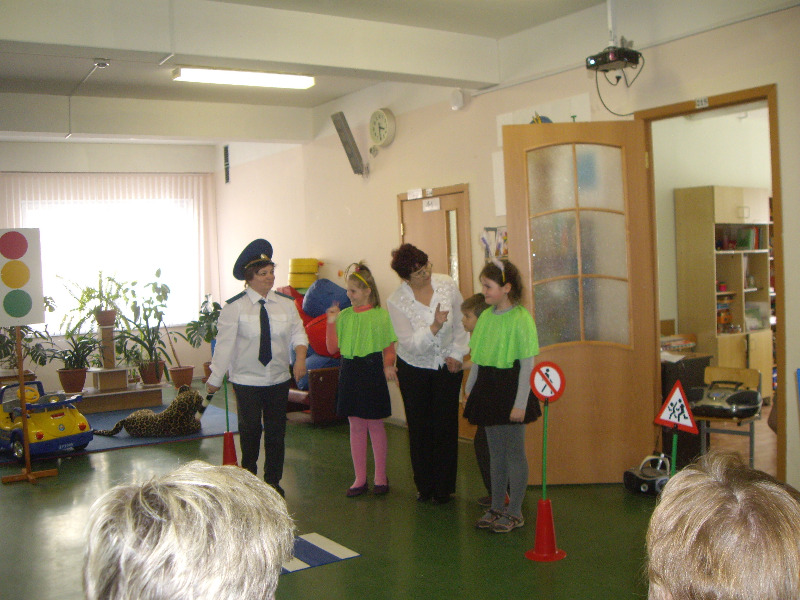 ЧАСТЬ 3 ВИКТОРИНА ПО ПРАВИЛАМ ДОРОЖНОГО ДВИЖЕНИЯПРИНЯТОна Педагогическом  советеПротокол № 1 от 30.08.2013УТВЕРЖДАЮДиректор ____________________   Е.В. Раева        № п/пМероприятия.Мероприятия.СроквыполненияОтветственныеОрганизационно-управленческие  мероприятия, направленные на повышение эффективности системы профилактики ДДТТ, создание условий для повышения качества обучения детей и подростков навыкам безопасного поведения на дорогахОрганизационно-управленческие  мероприятия, направленные на повышение эффективности системы профилактики ДДТТ, создание условий для повышения качества обучения детей и подростков навыкам безопасного поведения на дорогахОрганизационно-управленческие  мероприятия, направленные на повышение эффективности системы профилактики ДДТТ, создание условий для повышения качества обучения детей и подростков навыкам безопасного поведения на дорогахОрганизационно-управленческие  мероприятия, направленные на повышение эффективности системы профилактики ДДТТ, создание условий для повышения качества обучения детей и подростков навыкам безопасного поведения на дорогахОрганизационно-управленческие  мероприятия, направленные на повышение эффективности системы профилактики ДДТТ, создание условий для повышения качества обучения детей и подростков навыкам безопасного поведения на дорогахАнализ  и изучение состояния проблемы ДДТТ для повышения качества обучения детей и подростков навыкам безопасного поведения на дорогах.Анализ  и изучение состояния проблемы ДДТТ для повышения качества обучения детей и подростков навыкам безопасного поведения на дорогах.ЕжемесячноА.П.Юрков,педагог-организатор ОБЖАнализ состояния ДДТТ за прошлый учебный год, постановка задач на текущий учебный год на педагогическом совете школы.Анализ состояния ДДТТ за прошлый учебный год, постановка задач на текущий учебный год на педагогическом совете школы.август – сентябрьС.Б.Зададаева,зам. директора по УВРА.П.Юрков,педагог-организатор ОБЖРазработка и апробация системы диагностики детей по выявлению уровня знаний ПДД и правил безопасного поведения на дорогеРазработка и апробация системы диагностики детей по выявлению уровня знаний ПДД и правил безопасного поведения на дорогеСентябрь,декабрь, майС.Б.Зададаева,зам. директора по УВРА.П.Юрков,педагог-организатор ОБЖ Создание творческой группы по организации работы по профилактике ДДТТ  Создание творческой группы по организации работы по профилактике ДДТТ 1 полугодиеС.Б.Зададаева,зам. директора по УВРО.М. Сорокина, зам.директора по УВРКонтроль реализации Постановления Правительства РФ от 03.10.2013 N 864 "О федеральной целевой программе "Повышение безопасности дорожного движения в 2013 - 2020 годах"Контроль реализации Постановления Правительства РФ от 03.10.2013 N 864 "О федеральной целевой программе "Повышение безопасности дорожного движения в 2013 - 2020 годах"в течение годаС.Б.Зададаева,зам. директора по УВРО.М. Сорокина, зам.директора по УВРОрганизационно-педагогические мероприятия по созданию и развитию общественного движения по профилактике ДДТТ в школе. Набор учащихся в отряд «Юный пешеход»Организационно-педагогические мероприятия по созданию и развитию общественного движения по профилактике ДДТТ в школе. Набор учащихся в отряд «Юный пешеход»Сентябрь-октябрьМ.П.Гречко, Е.Л. Шорникова, Е.О. Кострулева, Н.А.Аржаных Подготовка материалов для участия в районном смотре-конкурсе среди образовательных учреждений на лучшую организацию работы  по профилактике детского дорожно-транспортного травматизма «Дорога без опасности»Подготовка материалов для участия в районном смотре-конкурсе среди образовательных учреждений на лучшую организацию работы  по профилактике детского дорожно-транспортного травматизма «Дорога без опасности»октябрь - декабрьС.Б.Зададаева,зам. директора по УВ О.М. Сорокина, зам.директора по УВР А.П.Юрков,педагог-организатор ОБЖА.В. МельниковаКонтроль организации перевозок  групп детей и учащихся строго в соответствии с «Методическими рекомендациями по обеспечению санитарно-эпидемиологического благополучия и безопасности дорожного движения при перевозках организованных групп детей автомобильным транспортом» Контроль организации перевозок  групп детей и учащихся строго в соответствии с «Методическими рекомендациями по обеспечению санитарно-эпидемиологического благополучия и безопасности дорожного движения при перевозках организованных групп детей автомобильным транспортом» в течение годаС.Б.Зададаева,зам. директора по УВР О.М. Сорокина, зам.директора по УВР А.П.Юрков,педагог-организатор ОБЖПроведение заседаний творческой группы по организации работы по профилактике ДДТТ Проведение заседаний творческой группы по организации работы по профилактике ДДТТ в течение года (по плану)С.Б.Зададаева,зам. директора по УВРМ.П.ГречкоII. Организация повышения квалификации работников ОУ по организации работы по профилактике ДДТТ. Методическая работаII. Организация повышения квалификации работников ОУ по организации работы по профилактике ДДТТ. Методическая работаII. Организация повышения квалификации работников ОУ по организации работы по профилактике ДДТТ. Методическая работаII. Организация повышения квалификации работников ОУ по организации работы по профилактике ДДТТ. Методическая работаII. Организация повышения квалификации работников ОУ по организации работы по профилактике ДДТТ. Методическая работаКруглый стол «Технология проведения  районных конкурсов и соревнований по  безопасности движения»ноябрьЕ.В.Раева,директор школыКонкурс разработок классных часов по профилактике ДДТТянварь – апрельКлассные руководителиКонкурс разработок игровых программ по ПДД и профилактике ДДТТянварь-апрельКлассные руководителиУчастие в районном МО организаторов работы по пропаганде правил дорожного движения1 раз в полугодиеА.П.Юрков,педагог-организатор ОБЖМ.П.Гречко, Е.Л. Шорникова, Участие в семинаре «Работа по профилактике ДТП» для ответственных за работу по профилактике ДДТТ в ОУ.апрель А.П.Юрков,
педагог-организатор ОБЖ  Помощь педагогам школы в подготовке и проведении мероприятий по профилактике ДДТТ. Ежемесячные консультации классных руководителей и воспитателей по темам «Ребенок и дорога», «Детский травматизм и меры его предупреждения»в течение годаА.П.Юрков, педагог-организатор ОБЖМ.П.Гречко, А.В.МельниковаСоздание базы данных программного обеспечения по профилактике ДДТТв течение годаА.В. МельниковаРазработка  и апробация инновационных педагогических технологий   по  изучению  ПДД учащимися с ОВЗв течение годаМ.П.Гречко, ЕЛ. Шорникова,  Е.О. Кострулева, Н.А.АржаныхIII. Организация и проведение массовых мероприятий по обучению детей и подростков навыкам безопасного поведения на дорогахIII. Организация и проведение массовых мероприятий по обучению детей и подростков навыкам безопасного поведения на дорогахIII. Организация и проведение массовых мероприятий по обучению детей и подростков навыкам безопасного поведения на дорогахIII. Организация и проведение массовых мероприятий по обучению детей и подростков навыкам безопасного поведения на дорогахIII. Организация и проведение массовых мероприятий по обучению детей и подростков навыкам безопасного поведения на дорогах1.1.Организация и проведение школьных соревнований и игр  по изучению ПДД, профилактике ДДТТв течение годаА.П.Юрков, педагог-организатор ОБЖМ.П.Гречко, ЕЛ. Шорникова,  Е.О. Кострулева, Н.А.Аржаных(совместно с ОГИБДД)2.2.Школьные соревнования велосипедистов «Безопасное колесо» 8-11 классапрельА.П.Юрков, педагог-организатор ОБЖЕ.О. Кострулева, Н.А.Аржаных(совместно с ОГИБДД)3.3.Конкурс творческих работ «Дорога и мы» 3-7 классв течение годаА.П.Юрков, педагог-организатор ОБЖЕ.Н. Чуракова, педагог доп.образования4.4.Организация единых уроков правовых знаний7-11 класстечение годаА.П.Юрков, педагог-организатор ОБЖА.В.Мельникова5.5.Школьная олимпиада по ОБЖ и ПДДфевральС.Б.Зададаева,зам. директора по УВР О.М. Сорокина, зам.директора по УВР А.П.Юрков, педагог-организатор ОБЖ6.6.День защиты детейапрельС.Б.Зададаева,зам. директора по УВР О.М. Сорокина, зам.директора по УВР А.П.Юрков77Школьная акция «Внимание, дети!» 1 раз в четверть (перед каникулами)А.П.Юрков, педагог-организатор ОБЖклассные руководители, воспитатели ГПД88Неделя безопасности апрельА.П.Юрков, педагог-организатор ОБЖклассные руководители99Конкурс рисунков «Улица и мы»мартА.П.Юрков, педагог-организатор ОБЖклассные руководители1010Конкурс стенгазет «Дорога опасная и безопасная»мартА.П.Юрков, педагог-организатор ОБЖклассные руководители воспитатели ГПД1111Внеклассное мероприятие «Приключение школьников в стране Светофории» 1 -4 классымайА.П.Юрков, педагог-организатор ОБЖМ.П.Гречко, ЕЛ. Шорникова 1212Конкурс рефератов «Осторожность и внимательность на дороге обязательна»Февраль-мартА.П.Юрков, педагог-организатор ОБЖвоспитатели ГПД1313Общешкольное мероприятие по профилактике ДДТТ «Дорога полна неожиданностей: пешеход, дорога, безопасность»декабрьС.Б.Зададаева,зам. директора по УВР О.М. Сорокина, зам.директора по УВР А.П.Юрков,педагог-организатор ОБЖIV. Формирование общественного мнения об отношении к проблеме снижения уровня ДДТТ, повышения уровня транспортной культуры учащихся. Работа с родителямиIV. Формирование общественного мнения об отношении к проблеме снижения уровня ДДТТ, повышения уровня транспортной культуры учащихся. Работа с родителямиIV. Формирование общественного мнения об отношении к проблеме снижения уровня ДДТТ, повышения уровня транспортной культуры учащихся. Работа с родителямиIV. Формирование общественного мнения об отношении к проблеме снижения уровня ДДТТ, повышения уровня транспортной культуры учащихся. Работа с родителямиIV. Формирование общественного мнения об отношении к проблеме снижения уровня ДДТТ, повышения уровня транспортной культуры учащихся. Работа с родителями1.1.Подготовка видеоматериалов и фотоматериалов об организации работы в школе по профилактике ДДТТв течение годаА.В. Мельникова3.3.Выпуски листков об отношении к проблеме снижения уровня ДДТТТ и повышения уровня транспортной культурыВ течение годаМ.П.Гречко, ЕЛ. Шорникова4.4.Развитие взаимодействия с государственными и общественными организациями, школами, ОГИБДД, СПбАППО, ГБОУ ДОД «Китеж плюс»в течение годаА.П.Юрков, педагог-организатор ОБЖА.В. Мельникова5.5.Проведение бесед на родительских собраниях по профилактике ДДТТ, безопасного маршрута движения детей в школу.в течение годаКлассные руководители6.6.Привлечение родителей к проведению классных часов по ПДД, внеклассных мероприятий, тематических прогулок и экскурсийИзготовление и обновление уголков. Стендов, макетов по ПДДв течение годаКлассные руководители7.7.Общешкольные родительские собрания с включением вопросов по профилактике ДДТТ, инструктажа и консультаций родителей по соблюдению ПДДВ соответствии с годовым планом УВР школы С.Б.Зададаева,зам. директора по УВР О.М. Сорокина, зам.директора по УВР А.П.Юрков, V. Материально-техническое обеспечениеV. Материально-техническое обеспечениеV. Материально-техническое обеспечениеV. Материально-техническое обеспечениеV. Материально-техническое обеспечение11Обновление стендового оборудования для класса ПДДсентябрь - майА.А.Понявинзам.директра по АХЧМ.П.Гречко, ЕЛ. Шорникова2.2.Изготовление  переносных дорожных знаков для оборудования   игровой площадки В течении годаА.А.Понявинзам.директра по АХЧ,учителя трудового обучения3.3.Изготовление оборудования проведения школьного соревнования велосипедистов «Безопасное колесо»декабрь - мартА.А.Понявинзам.директра по АХЧ,учителя трудового обучения4.4.Оформление рекреации 3 этажа школы «Правила дорожного движения»Декабрь-мартА.А.Понявинзам.директра по АХЧ,учителя трудового обучения55Создание методических и дидактических пособий по изучению ПДДСентябрь-декабрьА.А.Понявинзам.директра по АХЧ,учителя трудового обучения 66Изготовление макетов «Безопасный путь в школу», «Железнодорожный переезд»Сентябрь - декабрьЕ.О.КострулеваН.А.Аржаных